Эссе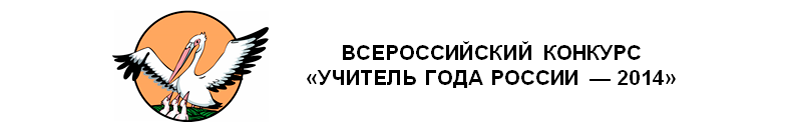  «Человек, который повлиял на выбор моей профессии»Кононенко Яна Артуровна, педагог – психологМБДОУ «Центр развития ребёнка - детский сад № 126 «Дружные ребята» Крупный промышленник, который занимался производством обуви, решил расширить рынок сбыта своей продукции. Для этого он послал в африканские страны двух экспертов, чтобы те изучили рынок и сделали необходимые выводы. Через некоторое время пришёл ответ от первого эксперта: «Спешу сообщить, что рынок безнадёжен. Здесь все ходят босые!» Вслед за этим приходит ответ от второго эксперта: «Спешу сообщить, что рынок просто великолепен. Здесь все ходят босые!» 2003 год. После окончания школы стоит вопрос выбора профессии. Сообщаю родителям, что хочу быть  психологом. Первые слова мамы:    «Это безнадёжно, профессия психолога бесперспективна. Учись на экономиста или юриста. Это престижно. Это финансовая стабильность и карьерный рост. А получишь диплом психолога и куда ты с ним?...».  Папа же, натура, более склонная к авантюрам, возразил: «Профессия интересная, новая.. Юристы и экономисты на каждом шагу. А за психологией – будущее!».  Мой папа военный, он много путешествовал, поэтому в детстве у меня было всё необычное: игрушки, одежда и даже причёска собственного изобретения! Детство, как известно, накладывает отпечаток на дальнейшую жизнь человека, его склонности и интересы. Поэтому профессию я тоже хотела получить необычную…Психолог…от слова «душа»…что может быть загадочней? Казалось, что психолог сразу может определить, какой человек перед ним, решить любые проблемы. Казалось, что психологам известен какой-то секрет, которого больше никто не знает……Прошло 10 лет. В мой кабинет приходили и отчаявшиеся родители,  и уставшие педагоги, и  дети в слезах. Каждый из них считал свою ситуацию безнадежной, а я, как психолог, уверена: безнадёжных ситуаций не бывает. Вспоминая притчу о двух экспертах, я стараюсь смотреть на жизнь с позиции второго: поверить в успех, получить заряд позитива и оптимизма.  В этом и заключается секрет психолога, и я спешу поделиться им с окружающими.